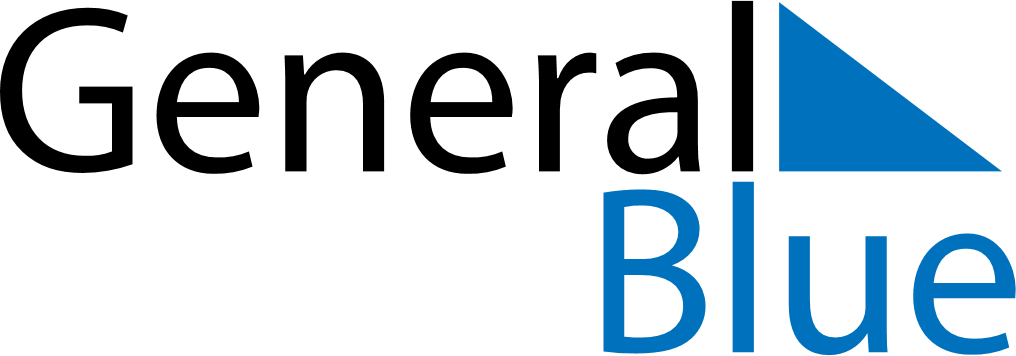 July 2024July 2024July 2024July 2024July 2024July 2024Mid Calder, Scotland, United KingdomMid Calder, Scotland, United KingdomMid Calder, Scotland, United KingdomMid Calder, Scotland, United KingdomMid Calder, Scotland, United KingdomMid Calder, Scotland, United KingdomSunday Monday Tuesday Wednesday Thursday Friday Saturday 1 2 3 4 5 6 Sunrise: 4:33 AM Sunset: 10:02 PM Daylight: 17 hours and 28 minutes. Sunrise: 4:34 AM Sunset: 10:01 PM Daylight: 17 hours and 27 minutes. Sunrise: 4:35 AM Sunset: 10:01 PM Daylight: 17 hours and 26 minutes. Sunrise: 4:36 AM Sunset: 10:00 PM Daylight: 17 hours and 24 minutes. Sunrise: 4:37 AM Sunset: 9:59 PM Daylight: 17 hours and 22 minutes. Sunrise: 4:38 AM Sunset: 9:59 PM Daylight: 17 hours and 21 minutes. 7 8 9 10 11 12 13 Sunrise: 4:39 AM Sunset: 9:58 PM Daylight: 17 hours and 19 minutes. Sunrise: 4:40 AM Sunset: 9:57 PM Daylight: 17 hours and 17 minutes. Sunrise: 4:41 AM Sunset: 9:56 PM Daylight: 17 hours and 14 minutes. Sunrise: 4:42 AM Sunset: 9:55 PM Daylight: 17 hours and 12 minutes. Sunrise: 4:44 AM Sunset: 9:54 PM Daylight: 17 hours and 10 minutes. Sunrise: 4:45 AM Sunset: 9:53 PM Daylight: 17 hours and 7 minutes. Sunrise: 4:47 AM Sunset: 9:52 PM Daylight: 17 hours and 5 minutes. 14 15 16 17 18 19 20 Sunrise: 4:48 AM Sunset: 9:51 PM Daylight: 17 hours and 2 minutes. Sunrise: 4:49 AM Sunset: 9:49 PM Daylight: 17 hours and 0 minutes. Sunrise: 4:51 AM Sunset: 9:48 PM Daylight: 16 hours and 57 minutes. Sunrise: 4:52 AM Sunset: 9:47 PM Daylight: 16 hours and 54 minutes. Sunrise: 4:54 AM Sunset: 9:45 PM Daylight: 16 hours and 51 minutes. Sunrise: 4:56 AM Sunset: 9:44 PM Daylight: 16 hours and 48 minutes. Sunrise: 4:57 AM Sunset: 9:42 PM Daylight: 16 hours and 45 minutes. 21 22 23 24 25 26 27 Sunrise: 4:59 AM Sunset: 9:41 PM Daylight: 16 hours and 42 minutes. Sunrise: 5:01 AM Sunset: 9:39 PM Daylight: 16 hours and 38 minutes. Sunrise: 5:02 AM Sunset: 9:38 PM Daylight: 16 hours and 35 minutes. Sunrise: 5:04 AM Sunset: 9:36 PM Daylight: 16 hours and 32 minutes. Sunrise: 5:06 AM Sunset: 9:34 PM Daylight: 16 hours and 28 minutes. Sunrise: 5:07 AM Sunset: 9:33 PM Daylight: 16 hours and 25 minutes. Sunrise: 5:09 AM Sunset: 9:31 PM Daylight: 16 hours and 21 minutes. 28 29 30 31 Sunrise: 5:11 AM Sunset: 9:29 PM Daylight: 16 hours and 17 minutes. Sunrise: 5:13 AM Sunset: 9:27 PM Daylight: 16 hours and 14 minutes. Sunrise: 5:15 AM Sunset: 9:25 PM Daylight: 16 hours and 10 minutes. Sunrise: 5:17 AM Sunset: 9:23 PM Daylight: 16 hours and 6 minutes. 